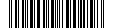 В целях совершенствования нормативного правового акта ПОСТАНОВЛЯЮ:1. Внести в постановление Администрации ЗАТО Северск от 27.07.2012 № 2141 
«Об утверждении Административного регламента предоставления муниципальной услуги «Постановка льготных категорий граждан на учет в целях предоставления им земельных участков» на территории городского округа ЗАТО Северск Томской области» следующее изменение:форму 3 Административного регламента предоставления муниципальной услуги «Постановка льготных категорий граждан на учет в целях предоставления им земельных участков» на территории городского округа ЗАТО Северск Томской области, утвержденного указанным постановлением, изложить в следующей редакции:
«Форма 3
СОГЛАСИЕ
на обработку персональных данныхЯ, _____________________________________________________________________________,
(фамилия, имя, отчество (при наличии) полностью)
зарегистрированный (ая) по адресу: _________________________________________________,
                                                               (индекс, населенный пункт, улица, дом, квартира)
документ, удостоверяющий личность: _______________________________________________
_______________________________________________________________________________,
(наименование документа, №, сведения о дате выдачи документа и выдавшем его органе)
в целях ________________________________________________________________________                                    (указать цель обработки данных)
в соответствии с подпунктом 3 статьи 3 и статьей 9 Федерального закона от 27.07.2006 
№ 152-ФЗ «О персональных данных» даю согласие Администрации ЗАТО Северск, находящейся по адресу: Томская область ЗАТО Северск, г.Северск, 
просп. Коммунистический, 51, на обработку и передачу моих персональных данных 
и персональных данных моих несовершеннолетних детей (фамилии, имени, отчества (при наличии), даты рождения, паспорта (серия, номер, кем и когда выдан, дата выдачи, место рождения), свидетельства о рождении (серия, номер, дата выдачи, место рождения), страхового номера индивидуального лицевого счета в системе обязательного пенсионного страхования, номера контактного телефона:
________________________________________________________________________________________________________________________________________________________________________________________________________________________________________________________________________________________________________________________________- в Акционерное общество «Единый расчетно-консультационный центр» для получения сведений о регистрации по месту жительства;- в Федеральную службу государственной регистрации, кадастра и картографии;- в Отдел ЗАГС ЗАТО Северск Департамента ЗАГС Томской области;- в соответсвующие органы и организации иного муниципального образования 
по предыдущему постоянному месту жительства, в случае если постоянное место жительства изменилось после 17.05.2009.Настоящее согласие дается на период с даты подписания до истечения сроков хранения соответствующей информации или документов, содержащих указанную информацию, определяемых в соответствии с законодательством Российской Федерации.Согласие на обработку персональных данных может быть отозвано на основании письменного заявления в произвольной форме.2. Отделу социальной поддержки населения Администрации ЗАТО Северск 
(Фомин М.Г.) разместить актуальную редакцию Административного регламента 
на официальном сайте Администрации ЗАТО Северск в информационно-телекоммуникационной сети «Интернет» (https://зато-северск.рф) и внести изменение 
в Реестр муниципальных услуг (функций) городского округа ЗАТО Северск Томской области.3. Опубликовать постановление в средстве массовой информации «Официальный бюллетень Администрации ЗАТО Северск» и разместить на официальном сайте Администрации ЗАТО Северск в информационно-телекоммуникационной сети «Интернет» (https://зато-северск.рф).
Версия: 1 24.07.2019 16:00:46Заместитель Главы Администрациипо социальной политике__________________Л.А.Лоскутова«______»______________2019 г.Заместитель Главы Администрации – Управляющий делами Администрации__________________В.В.Коваленко «______»______________2019 г.Заместитель Управляющегоделами Администрации_____________________В.В.Бобров«______»______________2019 г.Начальник Отдела социальной поддержки населения__________________М.Г.Фомин«______»______________2019 г.Председатель Правового комитета__________________Т.И.Солдатова«______»______________2019 г.Начальник Общего отдела__________________О.В.Пантус«______»_______________2019 г.О внесении изменения в постановление Администрации ЗАТО Северск 
от 27.07.2012 № 2141«___» __________ 20___ г.___________________________________(подпись)(фамилия, инициалы)».Глава АдминистрацииН.В.Диденко